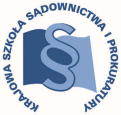 KRAJOWA SZKOŁA SĄDOWNICTWA I PROKURATURYKraków, dnia 19 listopada 2020 roku.OAS-II.421.15.2020 Dot. praktyk aplikantów dziewiątego rocznika aplikacji sędziowskiej po XXXII zjeździeDopatronów praktykoraz patronów koordynatorówaplikantów aplikacji sędziowskiejW oparciu o § 2 zarządzenia Dyrektora Krajowej Szkoły Sądownictwa i Prokuratury w Krakowie Nr 132/2019 z dnia 15 marca 2019 roku w sprawie szczegółowych zasad odbywania praktyk przez aplikantów aplikacji sędziowskiej i prokuratorskiej uprzejmie przedstawiam szczegółowy zakres tematyczny, który winien być przedmiotem praktyk aplikantów dziewiątego rocznika aplikacji sędziowskiej odbywanych w terminie od 21 grudnia 2020 r. do 22 stycznia 2021 r. po XXXII zjeździe aplikacji sędziowskiej, który odbędzie się w dniach od 14 do 18 grudnia 2020 r. Założeniem praktyki, co do zasady, jest zaznajomienie aplikantów z czynnościami              i metodyką pracy sędziego oraz doskonalenie umiejętności wykorzystania wiedzy teoretycznej i znajomości orzecznictwa przy sporządzaniu projektów orzeczeń, zarządzeń i pism procesowych, a także poprzez uczestniczenie w czynnościach podejmowanych przez patrona praktyki. Praktyka winna utrwalać wiedzę zdobytą przez aplikanta podczas poprzedzających ją zajęć seminaryjnych w ramach zjazdu. Zgodnie z programem aplikacji sędziowskiej realizowanym przez aplikantów dziewiątego rocznika tej aplikacji, zjazd XXXII ma charakter repetytoryjny, a prowadzone na nim zajęcia mają przede wszystkim na celu powtórzenie zagadnień węzłowych z punktu widzenia egzaminu sędziowskiego, przy uwzględnieniu zmian prawa wprowadzonych po zjeździe, na którym dane zagadnienie zostało pierwotnie omówione, a także utrwalenie i uporządkowanie wiedzy zdobytej w toku całego cyklu szkolenia. Zjazd ten jest poświęcony powtórzeniu materiału z zakresu szeroko rozumianego bloku cywilnego, który obejmuje prawo cywilne (materialne i procesowe), prawo gospodarcze, prawo pracy i ubezpieczeń społecznych oraz prawo rodzinne i opiekuńcze. Po zakończeniu zjazdu aplikanci mają odbyć trwającą 2 tygodnie praktykę w sądzie rejonowym, w wydziale cywilnym.W celu zapewnienia możliwie najpełniejszej realizacji wskazanych wyżej założeń Krajowa Szkoła stworzyła aplikantom możliwość współuczestniczenia w kształtowaniu zakresu tematycznego XXXII zjazdu poprzez nadsyłanie w zakreślonym terminie własnych propozycji dotyczących selekcji zagadnień mających być przedmiotem zajęć w czasie zjazdu, a także zgłaszanie bardziej szczegółowych pytań dotyczących kwestii, które, ich zdaniem, nie zostały dostatecznie wyjaśnione w czasie zjazdów w toku aplikacji albo budzą wątpliwości, w szczególności z uwagi na rożną praktykę sądów w całej Polsce.Mając zatem na uwadze opisany wyżej charakter i cel zajęć na XXXII zjeździe oraz najistotniejsze zagadnienia z zakresu prawa cywilnego materialnego i procesowego wskazane przez aplikantów jako wymagające powtórnego omówienia i utrwalenia przed egzaminem sędziowskim, patron praktyki oraz patron koordynator powinni przy pracy z aplikantami podczas praktyki poświęcić szczególną uwagę następującym zagadnieniom: z zakresu prawa materialnego:przedawnienie po zmianach wprowadzonych ustawą z dnia 13 kwietnia 2018 r. o zmianie ustawy – Kodeks cywilny oraz niektórych innych ustaw (Dz.U. z 2018 r. poz. 1104); stosowanie przepisów przejściowych; przedawnienie odsetek;umowa o dzieło i umowa o roboty budowlane, ze szczególnym uwzględnieniem kryteriów rozróżnienia tych dwóch typów umów;roszczenia z rękojmi, gwarancji i odszkodowawcze z art. 471 k.c.;zachowek, ze szczególnym uwzględnieniem problematyki doliczania darowizn do spadku;odsetki i rozróżnianie ich rodzajów (ustawowe z art. 359 § 2 k.c.; maksymalne z art. 359 §21 k.c.; umowne z art. 359 k.c.; ustawowe za opóźnienie z art. 481 § 2 k.c.; maksymalne za opóźnienie z art. 481 § 21 k.c.; umowne za opóźnienie z art. 481 k.c.; ustawowe za opóźnienie w transakcjach handlowych z art. 4 ust. 3 lit a) ustawy o przeciwdziałaniu nadmiernym opóźnieniom w transakcjach handlowych);z zakresu prawa procesowego:metodyka prowadzenia posiedzenia przygotowawczego oraz sporządzania planu rozprawy;dowód z pisemnych zeznań świadka (art. 2711 k.p.c.) oraz strony (art. 299 k.p.c. w związku z art. 304 k.p.c. w zw. z art. 2711 k.p.c.);podstawa faktyczna rozstrzygnięcia, ze szczególnym uwzględnieniem zasady związania sądu żądaniem (art. 321 k.p.c.) oraz nakazu uprzedzenia o możliwości rozstrzygnięcia na innej podstawie prawnej (art. 1562 k.p.c.);prawidłowe redagowanie wyroku obejmującego rozstrzygnięcie o rozłożeniu zasądzonego świadczenia na raty (art. 320 k.p.c.) – w szczególności konieczność oddalenia powództwa w części co do odsetek za okres od dnia wydania wyroku do daty wyznaczającej termin płatności danej raty (jeżeli żądanie pozwu obejmowało zasądzenie odsetek za okres od dnia poprzedzającego datę wydania wyroku do dnia zapłaty) oraz niedopuszczalność zasądzania dalszych odsetek w przypadku uchybienia terminowi płatności danej raty w zakresie, w jakim obejmowała ona skapitalizowane odsetki za okres do dnia wydania wyroku, a żądanie pozwu nie obejmowało zasądzenia odsetek od odsetek; metodyka sporządzania uzasadnienia wyroku odpowiadającego wymogom z art. 3271 k.p.c., ze szczególnym uwzględnieniem jego zwięzłości; treść uzasadnienia, o którym mowa w art. 5058 § 4 k.p.c.; zażalenie do innego składu sądu I instancji (art. 3941a k.p.c.), w tym zakres czynności sędziego referenta po wpłynięciu zażalenia (§ 81a regulaminu urzędowania sądów powszechnych);odpowiednie stosowanie zasad i przepisów dotyczących procesu do zgłaszania roszczeń o zwrot nakładów i wydatków w postępowaniach działowych (o zniesienie współwłasności, o podział majątku wspólnego, o dział spadku);koszty postępowania nieprocesowego, w tym w szczególności w sprawach działowych; przesłanki odstąpienia od zasady wyrażonej w art. 520 § 1 k.p.c.;dowody z dokumentów, ze szczególnym uwzględnieniem mocy dowodowej dowodu z fotokopii, wydruku z poczty elektronicznej czy zrzutu ekranu.W toku praktyki należy zwracać aplikantom szczególną uwagę na zagadnienia dotyczące metodyki prowadzenia postępowania w sprawach cywilnych, zarówno rozpoznawanych w procesie, jak i w postępowaniu nieprocesowym. Aplikanci powinni nabyć praktyczną umiejętność organizowania i planowania postępowania w tego rodzaju sprawach tak, aby toczyło się ono sprawnie i bez zbędnej zwłoki, jednak bez szkody dla wyjaśnienia sprawy.Celowym jest, aby w toku praktyki powierzać aplikantom zróżnicowane zadania, dotyczące możliwie najszerszego spektrum spraw rozpoznawanych w wydziałach cywilnych sądów rejonowych. Ponieważ jednak praktyka ta ma służyć nie tylko nabyciu umiejętności praktycznych, przydatnych przy wykonywaniu czynności orzeczniczych, ale przede wszystkim odpowiedniemu przygotowaniu do egzaminu sędziowskiego, szczególny nacisk należy położyć na sporządzanie projektów orzeczeń kończących postępowanie w różnego rodzaju sprawach cywilnych, wraz z pisemnym uzasadnieniem. Ponadto uprzejmie przypominam, że zgodnie z § 8 powołanego na wstępie zarządzenia Dyrektora Krajowej Szkoły Sądownictwa i Prokuratury w Krakowie Nr 132/2019 z dnia 15 marca 2019 r. przed rozpoczęciem praktyki patron praktyki ma obowiązek omówić z aplikantem cel, szczegółowy zakres tematyczny praktyki i jej planowany przebieg oraz zapoznać aplikanta ze swoim stanowiskiem pracy i strukturą organizacyjną jednostki, w której jest zatrudniony. Kierownik Działu Dydaktycznego OASdr Agnieszka Pilchsędzia